О внесении изменений в постановление администрацииЖигаловского муниципального образования от 12 января 2023 г.  № 07 «Об утверждении административногорегламента предоставления муниципальной услуги  «Утверждение схемы расположения земельного участкаили земельных участков, на кадастровом плане территории» на территории Жигаловского муниципальногообразования».            В целях приведения в соответствие с действующим законодательством РФ постановления администрации Жигаловского муниципального образования от 12 января 2023 года  № 07  «Об утверждении административного регламента предоставления муниципальной услуги «Утверждение схемы расположения земельного участка или земельных участков на кадастровом плане территории» на территории Жигаловского муниципального образования (далее – Постановление, Регламент), руководствуясь Федеральным законом № 210-ФЗ от 27.07.2010 г. «Об организации предоставления государственных и муниципальных услуг», администрация Жигаловского муниципального образования,ПОСТАНОВЛЯЕТ:Внести следующие изменения в Регламент:Подпункт 2.16.1 пункта  2.16  Регламента изложить в следующей редакции: «В соответствии с пунктом 12 статьи 11.10 Земельного кодекса Российской Федерации схема расположения земельного участка не соответствует по форме, формату или требованиям к ее подготовке, которые установлены в Приказом Росреестра от 19 апреля 2022 года №П/0148 "Об утверждении требований к подготовке схемы расположения земельного участка или земельных участков на кадастровом плане территории и формату схемы расположения земельного участка или земельных участков на кадастровом плане территории при подготовке схемы расположения земельного участка или земельных участков на кадастровом плане территории в форме электронного документа, формы схемы расположения земельного участка или земельных участков на кадастровом плане территории, подготовка которой осуществляется в форме документа на бумажном носителе».           1.2. В пункт 2.16 Регламента добавить подпункт 2.16.6 следующего содержания «В соответствии с подпунктом 6 пункта 16 статьи 11.10 Земельного кодекса Российской Федерации разработка схемы расположения земельного участка,  образование которого допускается исключительно в соответствии с утвержденным проектом межевания территории, за исключением случаев, установленных федеральными законами».1.3. Подпункт 2.16.5 пункта 2.16 Регламента изложить в следующей редакции «В соответствии с подпунктом 5 пункта 16 статьи 11.10 Земельного кодекса Российской Федерации расположение земельного участка, образование которого предусмотрено схемой расположения земельного участка, в границах территории, для которой утвержден проект межевания территории».1.4. Пункты 1.1. и 2.1 Регламента после слова «территории» дополнить словами «на территории Жигаловского муниципального образования».1.5.  В пункте 2.3. Регламента исключить абзац первый.1.6. В пункте 2.8. Регламента привести в соответствие нумерацию с подпунктов «2.8.4, 2.8.5, 2.8.6».1.7. В подпункте 2.10.1 Регламента в предложении после слова «юридическим» дополнить словом «лицом».1.8.  В подпункте 2.23.1 подпункта 2.23 Регламента в предложении после слова «муниципальной» дополнить словом «лицом». В названии Приложения № 4 к Регламенту после слов «при предоставлении» дополнить словами «муниципальной услуги».1.9.  В абзаце пятом пункта 2.26 Регламента внести внутреннюю отсылку к пункту «6.4».1.10. В пункте 3.11 Регламента внести внутреннюю отсылку к пункту 2.1.2 Регламента.1.11. В регламенте нумерацию подпунктов внести в следующем порядке «4.3,4.4.,4.5» и «6.3, 6.4».1.12. В Приложении № 4 к Регламенту (раздел 3. Рассмотрение документов и сведений) внести внутреннюю отсылку к пункту 2.16 Регламента. 2.   Настоящее Постановление опубликовать в «Спецвыпуск Жигалово» и разместить в сети интернет на официальном сайте администрации Жигаловского муниципального образования http://жигалово-адм.рф;          3. Контроль за исполнением настоящего постановления оставляю за собой. 4. Настоящее постановление вступает в силу со дня его официального опубликования (обнародования).Глава Жигаловскогомуниципального образования                                                               Д.А. Лунёв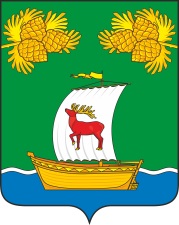 РОССИЙСКАЯ ФЕДЕРАЦИЯИРКУТСКАЯ ОБЛАСТЬАДМИНИСТРАЦИЯЖИГАЛОВСКОГО МУНИЦИПАЛЬНОГО ОБРАЗОВАНИЯПОСТАНОВЛЕНИЕРОССИЙСКАЯ ФЕДЕРАЦИЯИРКУТСКАЯ ОБЛАСТЬАДМИНИСТРАЦИЯЖИГАЛОВСКОГО МУНИЦИПАЛЬНОГО ОБРАЗОВАНИЯПОСТАНОВЛЕНИЕ          «29» июня  2023  г. № 46рп. Жигалово